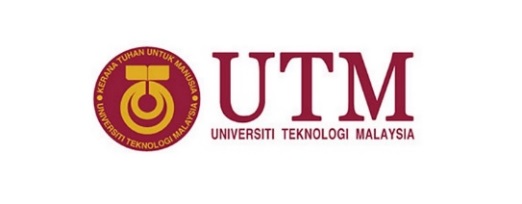 BORANG PENCALONAN PENERIMA IJAZAH KEHORMAT DAN GELARAN PROFESOR EMERITUS BAGI MAJLIS KONVOKESYEN KE-68 UNIVERSITI TEKNOLOGI MALAYSIAANUGERAH IJAZAH KEHORMAT / GELARAN PROFESOR EMERITUS(Sila gariskan pencalonan yang berkaitan)        Nota:   a) Borang ini mesti diiringi dengan lampiran berikut:    LAMPIRAN 1: SUMBANGAN CALON                 LAMPIRAN 2: ULASAN dan SOKONGAN DEKAN	    LAMPIRAN 3: RINGKASAN CURRICULUM VITAE (Penuh)LAMPIRAN 1SUMBANGAN CALON PENERIMA ANUGERAH IJAZAH KEHORMAT / GELARAN PROFESOR EMERITUS UNIVERSITI TEKNOLOGI MALAYSIA(Sila gariskan pencalonan yang berkaitan) ______________________________________________________________________LAMPIRAN 2ULASAN DEKAN PENCALONAN PENERIMA ANUGERAH IJAZAH KEHORMAT / GELARAN PROFESOR EMERITUS UNIVERSITI TEKNOLOGI MALAYSIA(Sila gariskan pencalonan yang berkaitan)SOKONGAN PENCALONAN:Adalah dengan ini disokong agar________________(Nama Calon)__________________________________________ bagi Majlis Konvokesyen ke-68 Universiti Teknologi Malaysia. Saya menyokong pencalonan berkenaan kerana beliau:Disahkan dan disokong oleh Dekan Fakulti / Sekolah :____________________________Nama	:  Fakulti	:  Tarikh	:  LAMPIRAN 3RINGKASAN CURRICULUM VITAE CALON PENERIMA IJAZAH KEHORMAT DAN GELARAN PROFESOR EMERITUSBAHAGIAN I: MAKLUMAT PERIBADIBAHAGIAN 2: TAHAP PENDIDIKANBAHAGIAN 3: KEANGGOTAAN BADAN PROFESIONALBAHAGIAN 4: PENGALAMAN KERJA DAN JAWATAN DISANDANGPERINGKAT KEBANGSAANSenaraikan hanya sepuluh (10) pengalaman kerja/jawatan mengikut keutamaan yang disandang di peringkat kebangsaan.PERINGKAT ANTARABANGSASenaraikan hanya sepuluh (10) pengalaman kerja/jawatan mengikut keutamaan yang disandang di peringkat antarabangsa.BAHAGIAN 5 : KHIDMAT NASIHAT/KONSULTASISenaraikan hanya lima (5) khidmat nasihat/konsultasi mengikut keutamaan.BAHAGIAN 6: KHIDMAT SUMBANGAN SECARA LANGSUNG/TIDAK LANGSUNGSenaraikan hanya sepuluh (10) sumbangan langsung dan tidak langsung mengikut keutamaan.BAHAGIAN 7: PINGAT, ANUGERAH, SIJIL PENGHARGAAN YANG DIPEROLEHIDI ATAS SUMBANGAN KEPADA MASYARAKAT/ORGANISASISenaraikan hanya sepuluh (10) pingat, anugerah, sijil penghargaan yang diperoleh di atas sumbangan kepada masyarakat/organisasi mengikut keutamaan.BAHAGIAN 8: PENERBITAN (ILMIAH)Senaraikan hanya sepuluh (10) penerbitan mengikut keutamaan.*	Potong mana yang tidak berkenaan.**  	Bentuk sumbangan yang diperoleh oleh organisasi sama ada berupa ilmu pengetahuan, kepakaran, guna tenaga dsb.*** 	Organisasi yang mendapat manfaat sama ada badan kerajaan, sector swasta, badan bukan kerajaan (NGO) atau organisasi luar negara.BILPERKARAULASAN1.Nama Calon2.Latar Belakang Calon3.Justifikasi Pencalonan Justifikasi adalah berasaskan kepada perakuan oleh pihak fakulti berdasarkan kepada sumbangan calon kepada Universiti, Negara dan antarabangsa serta sumbangan pada masa akan datang, maklumat terperinci sumbangan calon berkenaan adalah seperti di lampiran 1.4.Syor     BILPERKARAULASAN1.Sumbangan kepada Universiti 2.Sumbangan Kepada Industri / Negara3.Sumbangan dan Pengiktirafan Antarabangsa4.Sumbangan yang boleh dibuat oleh bakal penerima anugerah pada masa hadapani.ii.iii.1.Nama penuh Nama penuh 2.Tarikh mula dilantik sebagai Profesor Tarikh mula dilantik sebagai Profesor 3.Tarikh Tamat / Bersara sebagai Profesor (yang mana terkemudian) Tarikh Tamat / Bersara sebagai Profesor (yang mana terkemudian) 4.Alamat  Alamat  5.Telefon	Telefon	6.E-mel E-mel 7.Tarikh lahirTarikh lahir8. Tempat LahirTempat Lahir9.Status Perkahwinan	Status Perkahwinan	10.Nama isteriNama isteri11.Nama anak & umurNama anak & umur11.11.11.11.11.11.BilTahap Pendidikan/Kelayakan dan Pengiktirafan (Honorary)InstitusiTahun1.2.3.4.BilNama Badan ProfesionalKeahlian/JawatanTahun/Tempoh1.2.3.4.5.6.7.8.9.10.BilPengalaman Kerja/Jawatan Yang DisandangOrganisasiTahun/Tempoh1.2.3.4.5.6.7.8.9.10.BilPengalaman Kerja/Jawatan Yang DisandangOrganisasiTahun/Tempoh1.2.3.4.5.6.7.8.9.10.BilKhidmat Nasihat/KonsultasiOrganisasiTahun/Tempoh1.2.3.4.5.BilBentuk Sumbangan**Organisasi***Sumbangan Di Peringkat (Kebangsaan/Antarabangsa*)Tahun/Tempoh1.2.3.4.5.6.7.8.9.10.BilPingat/Anugerah/Sijil PenghargaanOrganisasi Yang MemberiPemberian Di Atas SumbanganTahunDiperoleh1.2.3.4.5.6.7.8.9.10.Bil Jenis dan Nama PenerbitanBilanganPenerbitandi Peringkat(Kebangsaan/Antarabangsa*)Tahun1.2.3.4.5.6.7.8.9.10.